Joint System Operations Subcommittee – Generation and TransmissionWebEx OnlyJuly 7, 20229:00 a.m. EPTAdministration (9:00-9:05)Approve Agenda for this Meeting.Approve Draft Minutes from the June 2nd, 2022 SOS Joint Meeting.Security Update (9:05-9:15)Joe Callis will provide a security briefing.Review of Operations (9:15-9:45)Review of operationsDonnie Bielak will provide an update of System Operations in June.Donnie Bielak will provide an update on June Load Shed events and Performance Assessment Interval (PAI) event.Tools (9:45-9:55)Maria Baptiste will provide an update on the latest and upcoming eDART release.Chidi Ofoegbu will provide an update on Emergency Procedure enhancements.Dispatcher Training Subcommittee Items (9:55-10:00)Michael Hoke will provide an update on items discussed during the last DTS meeting.Regional Standards, NAESB, and Compliance Update (10:00-10:05)Becky Davis will provide an update on standards and compliance and address any ongoing member issues regarding NERC/RFC.COVID-19 Update (10:05-10:10)Paul McGlynn will provide an update on PJM’s operations plan in response to COVID-19.Manual Updates (10:10-10:40)Phil Yum will perform a second read and seek endorsement on changes associated with Generation Deactivation Quick Fix impacting Manual 14-D.Darrell Frogg will perform a first read on changes associated with Mixed Technology Facilities and Hybrid Resources impacting Manual 10 and Manual 14-D.Additional Items (10:40-10:50)Brian Lynn will provide an update on 2022 RTO Restoration Drill Report.InformationalThe PJM Manual 03 Attachment E: Automatic Sectionalizing Schemes Pending Approval and Recent Changes document has been posted.Future Meeting DatesAuthor: Lagy MathewAntitrust:You may not discuss any topics that violate, or that might appear to violate, the antitrust laws including but not limited to agreements between or among competitors regarding prices, bid and offer practices, availability of service, product design, terms of sale, division of markets, allocation of customers or any other activity that might unreasonably restrain competition.  If any of these items are discussed the chair will re-direct the conversation.  If the conversation still persists, parties will be asked to leave the meeting or the meeting will be adjourned.Code of Conduct:As a mandatory condition of attendance at today's meeting, attendees agree to adhere to the PJM Code of Conduct as detailed in PJM Manual M-34 section 4.5, including, but not limited to, participants' responsibilities and rules regarding the dissemination of meeting discussion and materials.Public Meetings/Media Participation: Unless otherwise noted, PJM stakeholder meetings are open to the public and to members of the media. Members of the media are asked to announce their attendance at all PJM stakeholder meetings at the beginning of the meeting or at the point they join a meeting already in progress. Members of the Media are reminded that speakers at PJM meetings cannot be quoted without explicit permission from the speaker. PJM Members are reminded that "detailed transcriptional meeting notes" and white board notes from "brainstorming sessions" shall not be disseminated. Stakeholders are also not allowed to create audio, video or online recordings of PJM meetings. PJM may create audio, video or online recordings of stakeholder meetings for internal and training purposes, and your participation at such meetings indicates your consent to the same.Participant Identification in WebEx:When logging into the WebEx desktop client, please enter your real first and last name as well as a valid email address. Be sure to select the “call me” option.PJM support staff continuously monitors WebEx connections during stakeholder meetings. Anonymous users or those using false usernames or emails will be dropped from the teleconference.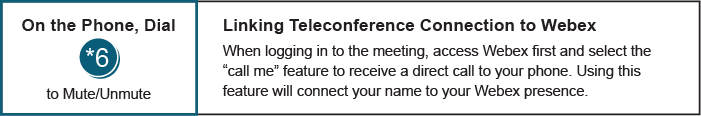 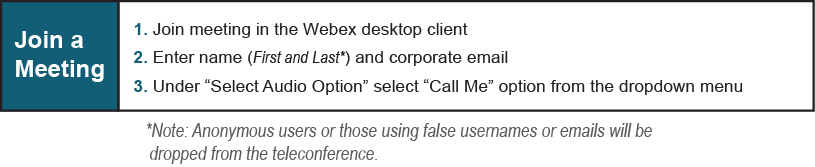 August 3, 20229:00 a.m.WebExSeptember 1, 20229:00 a.m.WebExSeptember 29, 20229:00 a.m.WebExOctober 28, 20229:00 a.m.WebExDecember 1, 20229:00 a.m.WebEx